Здоровье человека на 50 % определяется его образом жизни. В жизни каждого человека  есть слабости, которые приходится преодолевать. Курение, алкоголизм, наркомания – это пороки, которые наказываются потерей здоровья. Марк Твен когда-то сказал: «Привычка есть привычка, ее не выбросишь за окошко, а можно лишь вежливенько, со ступеньки на ступеньку, свести с лестницы!»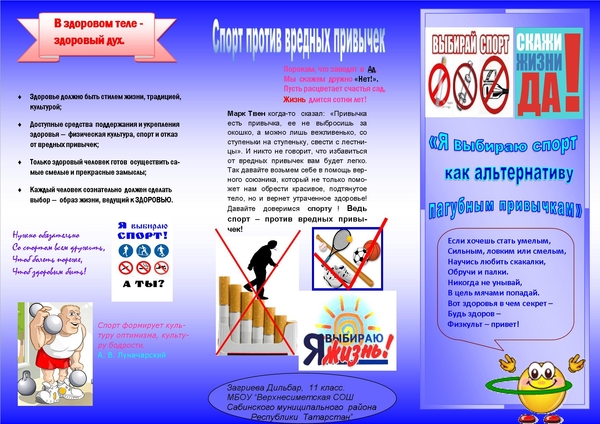 Никто не говорит, что избавиться от вредных привычек легко. Так давайте возьмём себе в помощь верного союзника, который не только поможет нам обрести красивое, подтянутое тело, но и вернет утраченное здоровье!          Давайте доверимся спорту! Ведь спорт – это альтернатива вредным привычкам!      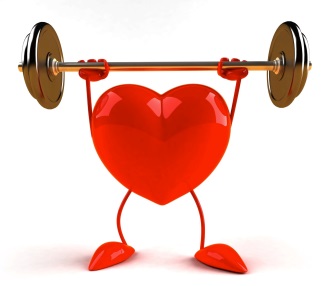 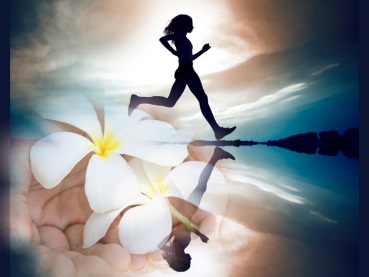 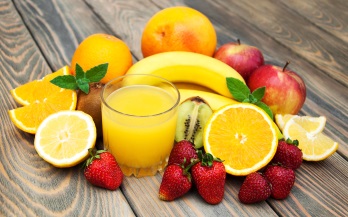 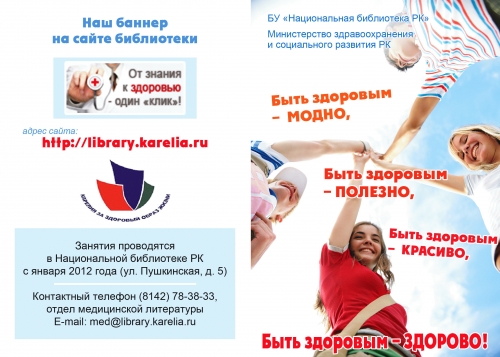 Итак, друзья, вперед!Навстречу новой здоровой жизни!Хочешь быть здоров всегда?Нужна зарядка и ходьба,Здоровая пища, активный досуг,И будешь ты сильным и крепким, мой друг!Еще не забудь про прыжки в высоту –И в жизни воплотишь ты любую мечту,Достигаешь успехов во всем и всегда.Все скажем здоровому образу жизни: «Да!»Областное бюджетное учреждение«Областная спортивно-адаптивная школа»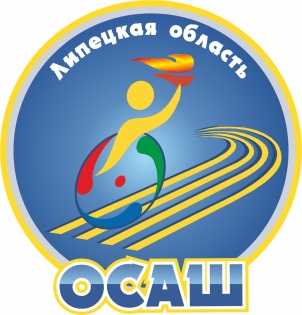 «Я выбираю спорт как альтернативу пагубным привычкам!»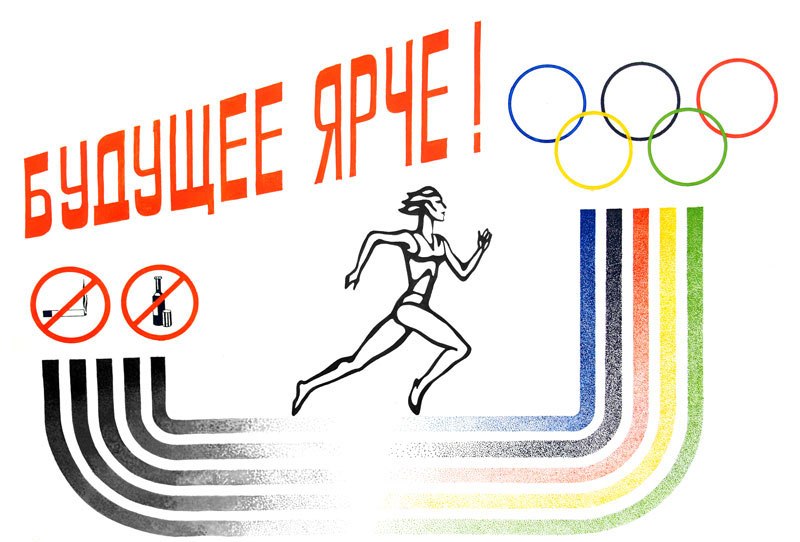 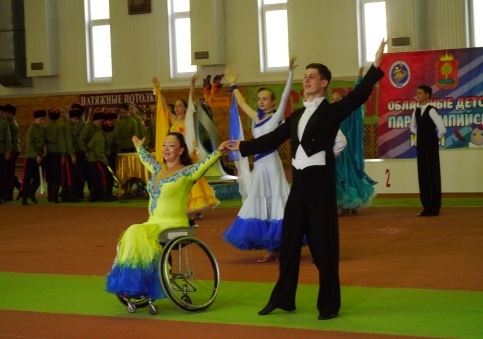 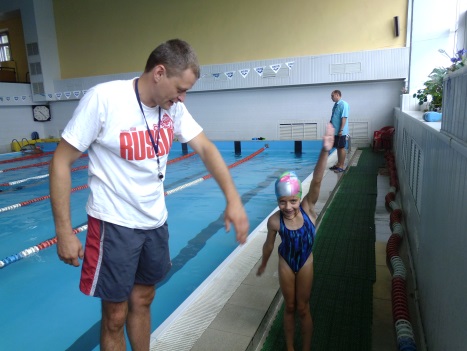 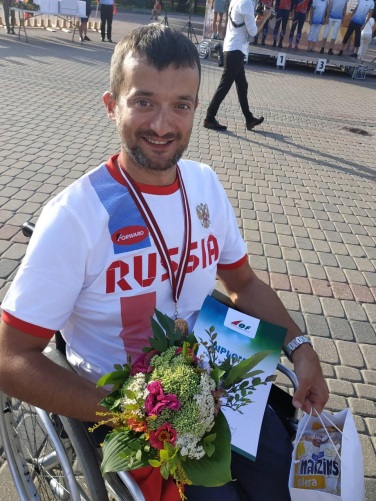 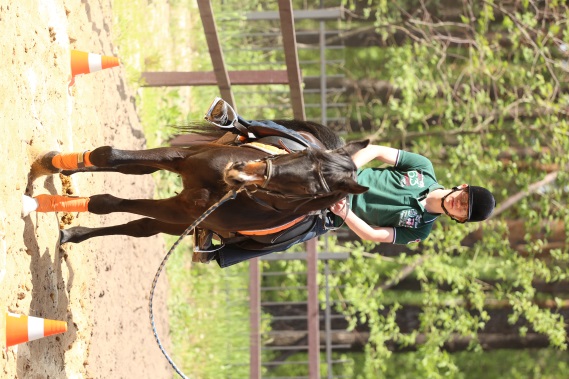 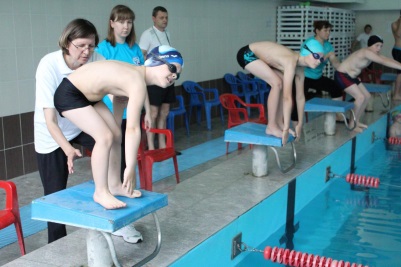 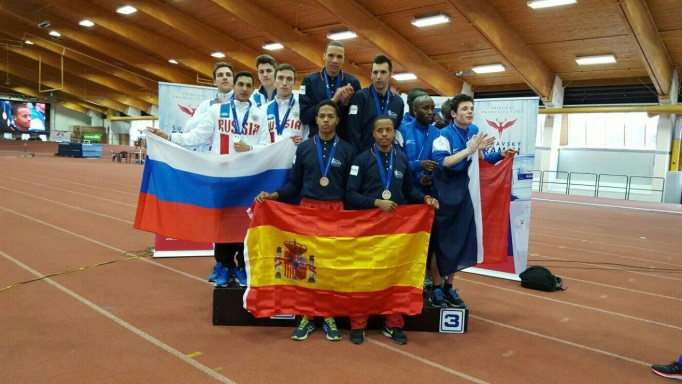 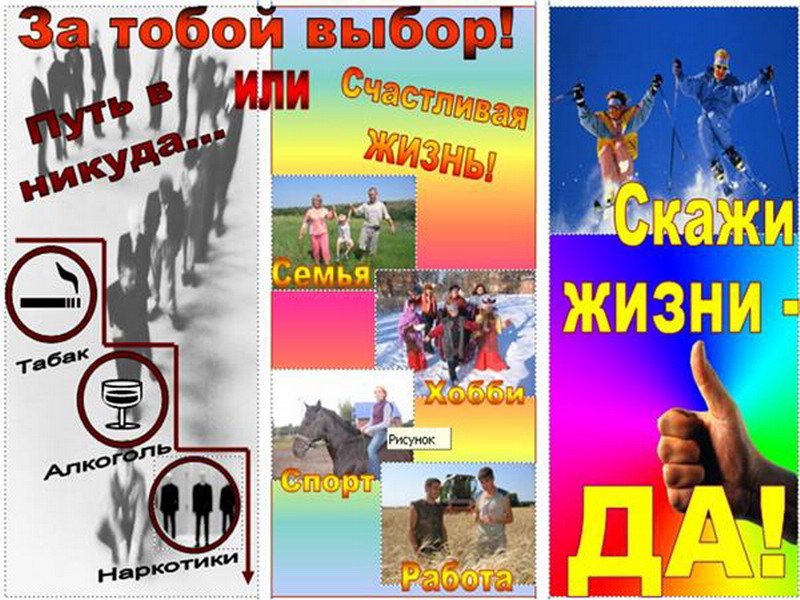 